BOLETIN DE PEDIDO:GUÍA PRÁCTICA DE DERECHO PROCESAL CIVIL(marque con una X su opción)PVP papel: 60 € - 10 % Especial Colegiados ICA LAS PALMAS = 54 €PVP Smarteca: 51 € - 10 % Especial Colegiados ICA LAS PALMAS = 45,9 €(El precio en papel incluye los gastos de envío)Edición Especial para pedidos realizados hasta el 22  de febrero de 2022(*) Campos obligatoriosImportante: Una vez cumplimentado el BOLETIN DE PEDIDO lo puede enviar al email javier.parras@wolterskluwer.com y se dará el consiguiente acuse de recibo. 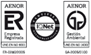 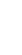 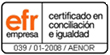 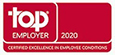 DATOS DE FACTURACIÓN*Persona Física o Empresa: *CIF/NIF:*Persona de contacto:*Email:*Teléfono:*Dirección:*Nº:*Población:*Código Postal:*Número de Cuenta:Fco. Javier Parras Sánchez-Tembleque
Desarrollo de Clientes Legal & Regulatory
Móvil: 620 144 759javier.parras@wolterskluwer.com 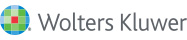 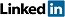 35001-Las Palmas de Gran Canaria www.wolterskluwer.es 